MINUTES OF THE MEETING OF THE BOARD OF DIRECTORS OF 
THE RIVER PLACE MUNICIPAL UTILITY DISTRICTApril 25, 2017The Board of Directors of the River Place Municipal Utility District of Travis County, Texas met in regular session, open to the public on April 25, 2017, at the River Place Country Club, 4207 River Place Boulevard, Austin, Texas beginning at 2:00 p.m., pursuant to notice duly given in accordance with the law.The roll was called of the following members of the Board to wit:Patrick Reilly	PresidentArthur Jistel	Vice-PresidentScott Crosby	SecretaryLee Wretlind	TreasurerClaudia Tobias	Assistant Secretary/Treasurerand all Directors were present, thus constituting a quorum.Also present were Patricia Rybachek and Michael Luft of Severn Trent Environmental Services ("ST"), the District's General Manager; Don Bayes, P.E., of Gray Engineering, Inc., the District's Engineer; and Phil Haag and Suzanne McCalla of McGinnis Lochridge ("McGinnis"), the District's Attorney. Numerous members of the public were also in attendance. A copy of the sign-in sheet is attached hereto as an exhibit to these minutes.Upon calling the meeting to order, Director Reilly noted that several persons were present who wished to address the Board regarding various agenda items. He stated that the Board would hear comments from those present during discussion of the specific agenda item.The first item of business before the Board was approval of the monthly consent agenda containing the minutes of the March 28, 2017, regular meeting, and payment of bills and expenses. Director Crosby noted that Adam Weedman, of BinDumped, was no longer a resident of the District as stated in the minutes. After review and upon a motion duly made by Director Jistel and seconded by Director Wretlind, the Board voted unanimously to approve the Consent Agenda, including the minutes of the March 28, 2017, regular Board of Directors meeting, as corrected.Next, the Board heard from several residents present who wished to speak on traffic issues within the District. Chrissy Mattox stated that she lived along Big View Drive and that the traffic issues due to persons parking along the road to access the District's parks and trails was, in her opinion, a hazardous situation. Several other residents present echoed her sentiments. Those present to discuss this issue questioned if the District's parks and trails could be limited to District residents only. Ms. Mattox also stated her belief that allowing commercial entities to utilize the District's parks would contribute to the parking problems in the District. Director Reilly responded that the Board was aware of the parking issues in areas of the District and was working with the River Place Residential CommunityAssociation (the "HOA") and Travis County (the "County") to try and mitigate the situation. He continued that the District did not have jurisdiction over the roads located throughout the District, but that the roads were the responsibility of the County. He noted that the County had recently agreed to place a crosswalk for pedestrians in the area. Director Reilly then explained that the District's parks and nature trails were legally required to be accessible to the public. He also emphasized that the Board only approved allowing specific entities to utilize the District's parks for specific programs that benefitted the majority of the District's residents. A lengthy discussion ensued; after which, Director Reilly suggested that an ad hoc committee comprised of two Board members and several residents of the District be formed to discuss possible options available to help with the parking issues, and the Board concurred. Upon a motion duly made by Director Wretlind and seconded by Director Crosby, the Board voted unanimously to approve the ad hoc committee to be comprised of Directors Crosby and Jistel and residents from various sections of the District. Those present to discuss the parking issues within the District thanked the Board for their time, and departed the meeting.Director Reilly next reported that he and Director Wretlind met with Progressive Waste Connections, Inc., the District' Solid Waste collector ("Progressive"), and that Progressive had determined that the maximum amount of additional bags that can be collected from each resident on a weekly basis is six. He added that this amount includes the regular pickup of trash bin(s). Director Reilly suggested that this information be included in the District's newsletter and placed on the District's website, and the Board agreed.The next item before the Board was participation in the semiannual garage sale held throughout the District. Director Reilly explained that Progressive had agreed to place two roll-off trash bins in the District to allow residents to dispose of trash remaining after the garage sale. He stated that someone from ST would be present to oversee the entire process, and that Progressive would remove the bins the same day that they were dropped off. Ms. Rybachek emphasized that no hazardous wastes would be allowed to be deposited in the bins. After discussion, upon a motion duly made by Director Jistel and seconded by Director Wretlind, the Board voted unanimously to approve the one-time large trash pick-up by Progressive as detailed above.Next Director Reilly stated that he, Director Wretlind, and Ms. Rybachek had met with Mr. Weedman regarding his proposal to provide at no charge to the District trash bins on a specific date for District residents to dispose of their hazardous wastes ("Hazardous Waste Collection Day"). After discussion, the Board requested that Mr. Weedman provide a contract for use of the trash bins to the Board for review prior to the District's next Board of Directors meeting.Matthew Varela then presented to the Board his Eagle Scout Service Project Proposal to place severe weather signs along the River Place Nature Trail (the "Project"). Mr. Varela discussed his proposal in detail with the Board. Director Reilly thanked Mr. Varela, and directed that an item be placed on the Board's next agenda to consider approval of the Project. Mr. Varela thanked the Board for their time, and departed the meeting. A copy of the Project as presented is attached to these minutes and shall be considered an exhibit.2The Board then discussed the District's agreement with Camp Gladiator (the "Camp"), which agreement was approved by the Board at the March 28, 2017, Board meeting. Director Reilly stated, after talking with Justin Breshears, it was agreed that the Camp was unable to commit to the original terms discussed in order to utilize the District's parks. Therefore, Director Reilly continued, the agreement between the Camp and the District was never executed. After a brief discussion, upon a motion duly made by Director Wretlind and seconded by Director Crosby, the Board voted unanimously to rescind the Board's approval of the agreement allowing the Camp to utilize the District's parks.Next, Director Reilly stated that Scott Koester of Paddle EZ had contacted him regarding the District's contract with Paddle EZ to install 6 three-foot by two-foot "smart" lockers at the Woodlands Park to allow persons to rent kayaks and paddleboards. Director Reilly told the Board that Mr. Koester had stated that he was made aware that a large number of residents were upset about the idea of his lockers at the Woodlands Park. Director Reilly continued that Mr. Koester had explained that because he was also a resident of the District, he did not want his business to be the subject of any controversy among District residents and had therefore withdrawn his request to contract with the District and had asked that the contract be cancelled. After discussion, upon a motion duly made by Director Wretlind and seconded by Director Crosby, the Board voted unanimously to cancel the contract with Paddle EZ, as requested.Next, Director Jistel showed the Board the donation box approved by the Board to be placed in the Woodlands Park for the upkeep of the District's Nature Trail. A discussion regarding the appropriate size of signage for the donation box followed. Ms. Rybachek agreed to order the sign as discussed.Ms. Rybachek next presented the General Manager's report in its entirety and as contained in the Directors' packets, a copy of which is attached hereto. Ms. Rybachek first presented an estimate from Fun Abounds, Inc., ("Fun Abounds") in the amount of $22,679.00 to install sun shades over existing swings in Sun Tree Park. She also presented a photograph of an alternative option, which would include the installation of new swings as well as a sun shade for the same location in the park. She explained that this amount was estimated at $12,000. A discussion ensued. After additional consideration, the Board directed Ms. Rybachek to obtain additional information on the $12,000 option for review by the Board at the District's next Board of Directors meeting. Copies of the photograph and the proposal from Fun Abounds are both attached hereto as exhibits to these minutes.Ms. Rybachek next reviewed the Quarterly Detention Pond Overview (the "Pond Report") with the Board. She noted that the Pond Report was submitted to Gray Engineering for review as well. Mr. Bayes stated that he had reviewed the Pond Report and that the ponds appeared to be in good condition. He continued that new construction by a builder in the area of Detention Pond No. 7 did not have sufficient erosion controls in place, and he recommended contacting the builder to clean the sand bay in Detention Pond No. 7 of construction materials. Ms. Rybachek agreed to contact the builder regarding this issue. A copy of the Pond Report is attached as an exhibit to these minutes.3Ms. Rybachek then presented the District's April 2017 Newsletter for consideration. After review, the Board discussed items to be included in the subsequent newsletter. A copy of the April 2017 newsletter, as presented, is attached to these minutes and shall be considered an exhibit.Mr. Bayes then presented the Engineer's Report, as included in the Board Packet. He stated that Fun Abounds had completed the installation of the new play equipment at Sun Tree Park (the "Park Project"), and he presented Pay Application No. 1 and final in the amount of $110,882.00 for the Board's approval. He then reported to the Board that the work on the replacement of the park equipment at Sun Tree Park was now complete and that the work was reviewed by Altura Solutions, L.P., and found to be in general compliance with items related to the Texas Accessibility Standards [TAS] for the Park Project. Mr. Bayes stated that Gray Engineering was recommending approval of Pay Application No. 1 and final and acceptance by the District of the Park Project for maintenance and operations. After a brief discussion, upon a motion duly made by Director Jistel and seconded by Director Tobias, the Board voted unanimously to: (1) approve Pay Application No. 1 and final in the amount of $110,882.00 to Fun Abounds for the Park Project; and (2) accept the completion of the Park Project for maintenance and operation by the District. A copy of Pay Application No. 1 and final is included in the Board Packet attached hereto.Mr. Bayes next reported that the enclosure modifications and placement of plantings installed to prevent future erosion of the Woodlands Park shoreline was now complete. He added that an invoice in the amount of $14,860.00 was submitted to ST for payment by the District.Next, Mr. Haag reported that on several bills proposed during the 85th Legislative Session (the "Session"). He stated that he would present a full report on relevant bills passed during the Session at a future Board meeting.Director Wretlind then reviewed with the Board the status of the District's investments. He reviewed the income for the District and summarized the activity in each of the District's accounts. He noted that the District was staying well within its budgeted amounts. Director Wretlind also reviewed with the Board the status of the reinvestment of the District's funds, as discussed at the March 28, 2017, Board meeting.Director Jistel reminded the Board that Dads in the Hood was scheduled for April 28, 2017.The Board next discussed the irrigation of the large sports field at the Woodlands Park in the District. Director Jistel explained that it appeared that the pump located in the Lake Austin inlet was not providing sufficient pressure to the irrigation heads irrigating the field. He continued that he had received an estimate of $5,770.00 from TexaScapes to correct the issue. Mr. Bayes questioned the pressure requirements and noted that the pressure provided to the heads should be sufficient. After discussion, Mr. Bayes agreed to meet with Director Jistel and a representative from TexaScapes to investigate the issue.4There being nothing further to come before the Board, the Board scheduled its next meeting for May 23, 2017, and the meeting was adjourned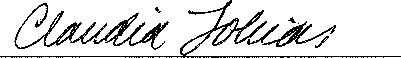 Secretary, River Place MUD Board of Directors•...	\sb. •	• sy.......IP 044fInIf1111111111100 River Place Municipal Utility DistrictAttachmentsApril 25, 2017Board packet;Eagle Scout Service Project Proposal from Matthew Varela;Contract with Camp Gladiator;Quarterly Detention Pond Overview;Photograph and proposal for coverings for swings in Sun Tree Park; andApril 20178 newsletter.6